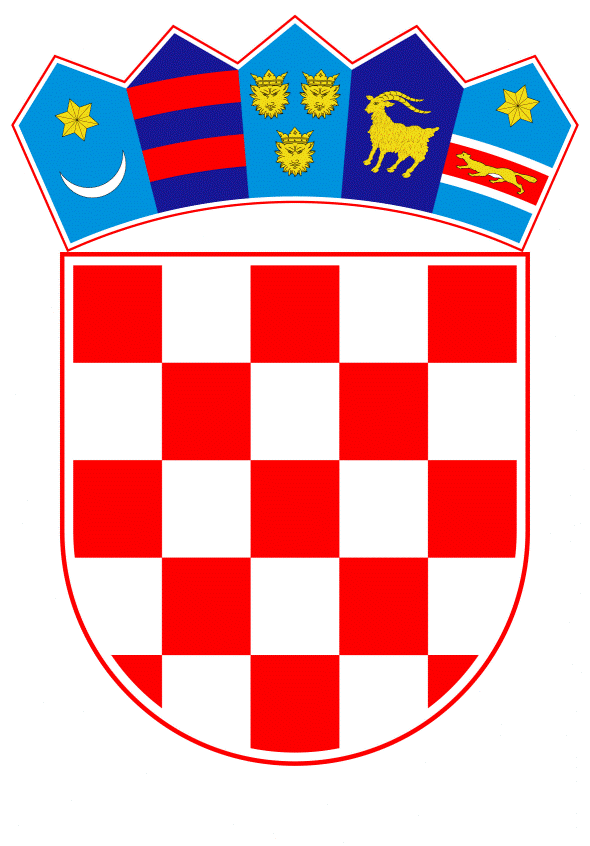 VLADA REPUBLIKE HRVATSKEZagreb, 13. travnja 2023._________________________________________________________________________________________________________________________________________________________________________________________________________________________________PrijedlogNa temelju članka 31. stavka 3. Zakona o Vladi Republike Hrvatske („Narodne novine“, br. 150/11., 119/14., 93/16., 116/18. i 80/22.) i točke II. Odluke o kriterijima i postupku za prihvaćanje pokroviteljstva Vlade Republike Hrvatske („Narodne novine“, broj 44/16.), Vlada Republike Hrvatske je na sjednici održanoj __________ 2023. donijelaZ A K L J U Č A K	1.	Vlada Republike Hrvatske prihvaća pokroviteljstvo nad Izložbom „Andrija Medulić Schiavone - grafički genij manirizma“, sukladno zamolbi Muzeja likovnih umjetnosti u Osijeku.	2.	Ministarstvo kulture i medija sufinancirat će navedenu izložbu iz vlastitih sredstava osiguranih u Državnom proračunu Republike Hrvatske za 2023. godinu. KLASA: URBROJ: Zagreb,    PREDSJEDNIKmr. sc. Andrej PlenkovićO B R A Z L O Ž E N J EU jesen 2023., u Muzeju likovnih umjetnosti u Osijeku bit će predstavljena Izložba „Andrija Medulić Schiavone - grafički genij manirizma“. Izložba će biti predstavljena od 7. rujna 2023. do 3. prosinca 2023., u sklopu Dana grafike, manifestacije koja se tradicionalno održava u navedenom Muzeju kojoj je cilj prezentacija i valorizacija klasičnog i suvremenog izraza u umjetničkoj grafici te popularizacija grafičkog medija uopće. Ove godine navršava se 460 godina od smrti ovoga velikog manirističkog slikara i tzv. utemeljitelja grafike iz 16. stoljeća čiji je rad prepoznat na svjetskoj razini. Zbog složenosti pripreme izložbe, projekt se održava u suradnji sa stranim partnerima iz Austrije, Velike Britanije, Francuske i Italije te su predviđene posudbe iz uglednih svjetskih muzeja.Slijedom navedenoga, s obzirom na to da se radi o jednoj od najznačajnijih i najvrjednijih izložbi u Osijeku i šire, kao i na značaj Andrije Medulića u svijetu umjetnosti predlaže se prihvaćanje pokroviteljstva nad navedenom izložbom.Predlagatelj:Ministarstvo kulture i medijaPredmet:Prijedlog za prihvaćanje pokroviteljstva Vlade Republike Hrvatske nad Izložbom „Andrija Medulić Schiavone - grafički genij manirizma“ 